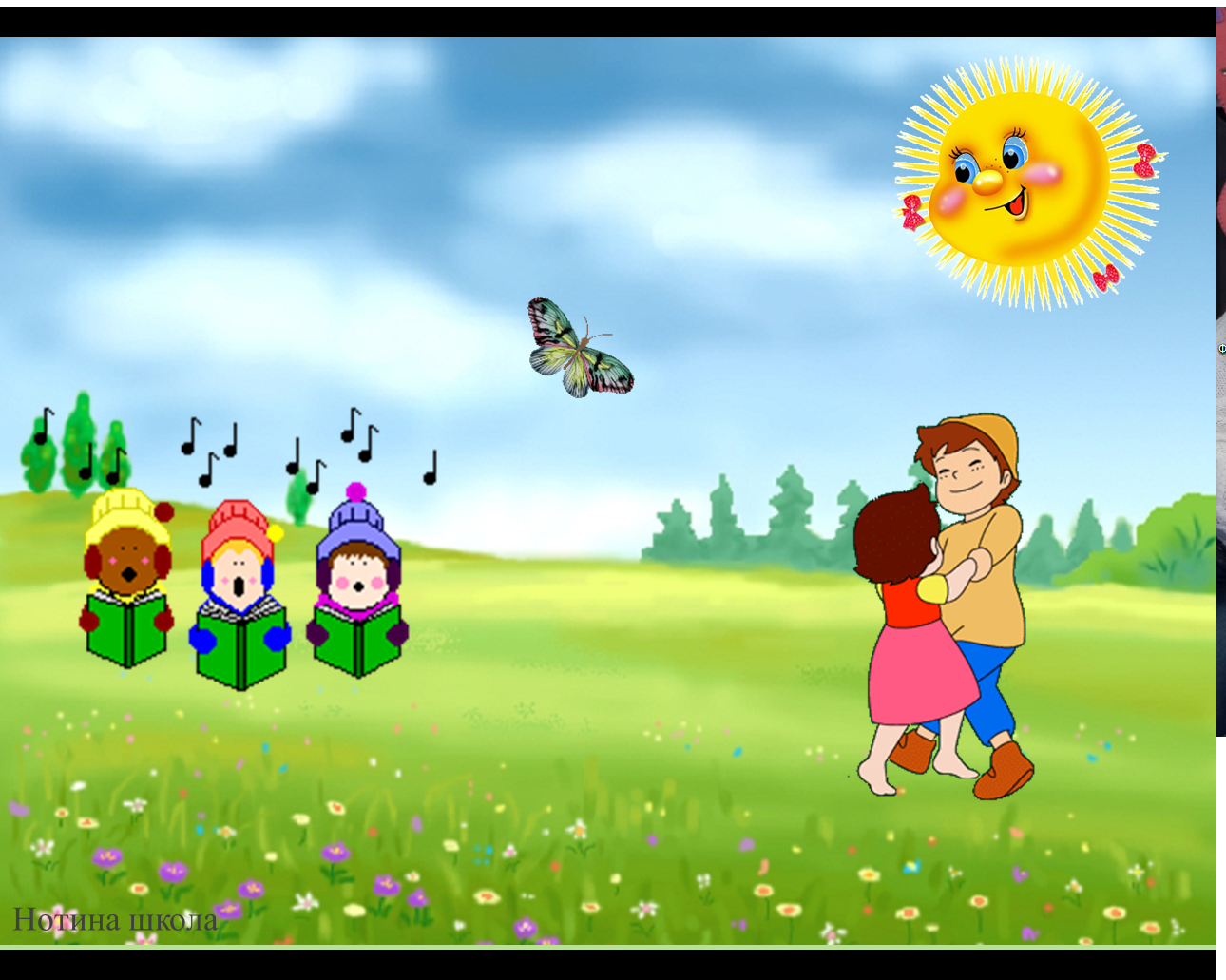 Чтобы просмотреть материал, перейдите по ссылке- https://yadi.sk/i/VscVl-R1drqR8    и скачайте.